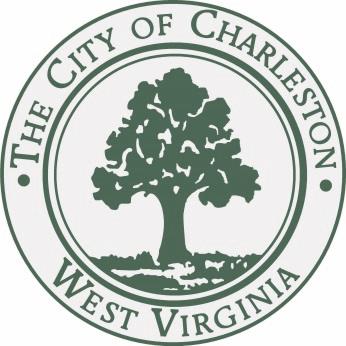  JOURNAL of the PROCEEDINGSof theCITY COUNCILCITY OF CHARLESTON, WEST VIRGINIARegular Meeting – Tuesday, February 17, 2015at 7:00 P.M.Council Chamber – City Hall – Charleston, West VirginiaOFFICIAL RECORDCALL TO ORDERThe Council met in the Chambers of the City Building at 7:00 P.M., for the second meeting in the month of February on the 17th day, in the year 2015, and was called to order by the Honorable Mayor, Danny Jones. The invocation was delivered by Councilman Knauff and the Pledge of Allegiance was led by Brian Thompson.  The Clerk, James M. Reishman, called the roll of members and it was found that there were present at the time:BURKA				BURTON			CLOWSER	DAVIS				DENEAULT			DODRILLEALY				HAAS				HARRISONHOOVER			KIRK				KNAUFF				LANE				MILLER			MINARDI			NICHOLS			PERSINGER			REISHMAN			RICHARDSON			RUSSELL			SALISBURY			SHEETS			SMITH				SNODGRASS			TALKINGTON			WARE				WHITEMAYOR JONESWith twenty-five members being present, the Mayor declared a quorum present.Pending the reading of the Journal of the previous meeting, the reading thereof was dispensed with and the same duly approved.CLAIMSA claim of Opal Davis, 3838 Hanging Rock,  Stollings, WV; alleges personal injury.Referred to City Solicitor.A claim of Lon C. Mitchell, 1330 Belhaven Drive,  Mt. Pleasant, SC; alleges damage to vehicle.Referred to City Solicitor.A claim of William R. Sharp, 613 Florida Street, Charleston, WV; alleges damage to property.Referred to City Solicitor.COMMUNICATIONSResolution No. 555 – 15  Introduced in CouncilJanuary 17, 2015Mary Jean Davis, Tom Lane, Jack Harrison, Bobby ReishmanWHEREAS:	Dr. Judy Wellington has served the citizens of Charleston and the State of West Virginia since 2006 as the President and CEO of the Clay Center for the Arts and Sciences of West Virginia, and during that time, the Clay Center has attracted more than 1.5 million visitors from throughout all 50 states and several nations; andWHEREAS:	Dr. Wellington came to West Virginia to lead Sunrise Museum in 2000 and then the Avampato Discovery Museum when it opened within the new Clay Center in 2003; andWHEREAS:	She developed her expertise as a leader of a major tourist and visitor attraction as President and CEO of the New Jersey State Aquarium, prior to coming to West Virginia, and as Vice President for Planning of the Philadelphia Zoo, earlier in her career; andWHEREAS:	In addition to bringing hundreds of world class performances to the Clay Center, Dr. Wellington has also led the institution into greater integration of arts and sciences in its programs and exhibits, toward a more profitable financial future and through increased outreach of educational programs, such as Clay Community Arts and the 21st Century Community Learning Center; andWHEREAS:	In addition to her leadership that has made the Clay Center a more attractive destination for visitors and treasured amenity for residents, Judy Wellington has provided her expertise to the Charleston Convention and Visitors Bureau, FestivALL Charleston and East End Main Street, among other organizations, toward promoting cultural and economic progress in our city; andWHEREAS:	After 15 years of leadership within Charleston and a lifetime of achievement, Dr. Wellington will be retiring this year as President and CEO of the Clay Center, but she remains open to exploring new projects through which she will continue to be a vibrant and active leader within the greater Charleston community.Therefore be it resolved by the Council and Mayor of the City of :That we join many people and organizations in honoring Judy Wellington, recognizing her enduring legacy within our greater community as a promoter of arts and culture, teacher of science, and leader within our city and state, expressing our heartfelt appreciation for her dedication to the making our City a more attractive place to be, and wishing her all the best in every future endeavor.						________________		___________________						Mayor				President of CouncilREPORTS OF COMMITTEESCOMMITTEE ON FINANCECouncilperson Bobby Reishman, Chairperson of the Council Committee on Finance, submitted the following reports:	Your committee on Finance has had under consideration Resolution No. 551-15, and reports the same to Council with the recommendation that the resolution do pass.Resolution No. 551-15:	“Authorizing the Mayor or City Manager to enter into an agreement with Thaxton Construction Co., in the amount of $58,851.00, to provide labor and materials for Remediation of a Landslide on Clark Road.”Be it Resolved by the Council of the City of Charleston, West Virginia:That the Mayor or City Manager is hereby authorized and directed to enter into an agreement with Thaxton Construction Co., in the amount of $58,851.00, to provide labor and materials for Remediation of a Landslide on Clark Road.To be charged to Account No. 221-975-00-420-4-458, City Service Fee—Capital ProjectsCouncilman Reishman moved to approve the Resolution.  Councilman Lane seconded the motion. With a majority of members elected recorded thereon as voting in the affirmative the Mayor declared Resolution 551-15 adopted. Your committee on Finance has had under consideration Resolution No. 552-15, and reports the same to Council with the recommendation that the resolution do pass. Resolution No. 552-15:	“Authorizing the Mayor or his designee to submit an application to the West Virginia Department of Transportation for a Transportation Alternatives Grant in the amount of $2,000,000 for the Slack Plaza and Laidley Street Re-Design and Improvements Project.  The grant requires a twenty percent (20%) match.”Be it Resolved by the Council of the City of Charleston, West Virginia:That the Mayor or his designee is hereby authorized and directed to submit an application to the West Virginia Department of Transportation for a Transportation Alternatives Grant in the amount of $2,000,000 for the Slack Plaza and Laidley Street Re-Design and Improvements Project.  The grant requires a twenty percent (20%) match.Councilman Reishman moved to approve the Resolution.  Councilman Lane seconded the motion. With a majority of members elected recorded thereon as voting in the affirmative the Mayor declared Resolution 552-15 adopted.Your committee on Finance has had under consideration Resolution No. 553-15, and reports the same to Council with the recommendation that the resolution do pass. Resolution No. 553-15:	“Authorizing the Mayor to receive and administer grant funds in the amount of $21,000.00 awarded through the West Virginia Homeland Security/Division of Military Affairs and Public Safety for the purchase of equipment to be used by the Neighborhood Assistance Officers.”Be it Resolved by the Council of the City of Charleston, West Virginia:That the Mayor is hereby authorized and directed to receive and administer grant funds inthe amount of $21,000.00 awarded through the West Virginia Homeland Security/Division of Military Affairs and Public Safety for the purchase of equipment to be used by the Neighborhood Assistance Officers.Councilman Reishman moved to approve the Resolution.  Councilman Lane seconded the motion. With a majority of members elected recorded thereon as voting in the affirmative the Mayor declared Resolution 553-15 adopted.Your committee on Finance has had under consideration Resolution No. 554-15, and reports the same to Council with the recommendation that the resolution do pass. Resolution No. 554-15:	“Authorizing the Mayor or City Manager to enter into an agreement with Nitro Carpet Outlet, in the amount of $43,922.87, for Purchase and Installation of Carpet at the Municipal Auditorium.”Be it Resolved by the Council of the City of Charleston, West Virginia:That the Mayor or City Manager is hereby authorized and directed to enter into an agreement with Nitro Carpet Outlet, in the amount of $43,922.87, for Purchase and Installation of Carpet at the Municipal Auditorium. Councilman Reishman moved to approve the Resolution.  Councilman Lane seconded the motion. With a majority of members elected recorded thereon as voting in the affirmative the Mayor declared Resolution 554-15 adopted.Your committee on Finance has had under consideration the following committee report, and reports the same to Council with the recommendation that the committee report do pass. A bid submitted by Graybar Electric, in the amount of $186,742.00, for purchase of LED Arena Performance Lighting System for the Charleston Civic Center.To be charged to Account No. 216-979-00-000-4-458, Convention & Civic Center Project--							          Capital Outlay, Major ImprovementsCouncilman Reishman moved to approve the committee report.  Councilman Lane seconded the motion. With a majority of members elected recorded thereon as voting in the affirmative the Mayor declared the committee report adopted.Your committee on Finance has had under consideration the following committee report, and reports the same to Council with the recommendation that the committee report do pass. A proposal submitted by Bob Robinson Chevrolet, in the amount of $25,724.00, for purchase of a 2015 Model Chevrolet Traverse AWD Utility Vehicle to be used by the Parks & Recreation Department, replacing a 2005 Jeep Liberty Sport car, and rescinding the purchase of a 2015 Silverado for the IS Department, in the amount of $24,176, approved by the Finance Committee and Council on February 2, 2015, along with five (5) other vehicles in the total amount of $127,808.00 from Bob Robinson Chevrolet.  The purchase of the Chevrolet Traverse in the amount of $25,724.00 and rescission of the Silverado in the amount of $24,176.00, increases the overall purchases from this Agency from $127,808.00 to $129,356.00.To be charged to the following accounts:$ 25,724  -  001-979-00-900-4-459, P&R—Capital Outlay, Equipment$-24.187  -  001-975-00-439-4-459, IS Dept—Capital Outlay, Equipment (Rescinded)(PNC Equipment Finance, Lease Purchase Schedule No. 187583000)Councilman Reishman moved to approve the committee report.  Councilman Lane seconded the motion. With a majority of members elected recorded thereon as voting in the affirmative the Mayor declared the committee report adopted.Your committee on Finance has had under consideration the following committee report, and reports the same to Council with the recommendation that the committee report do pass. A proposal submitted by Stephens Auto Center, in the amount of $24,000.00 for purchase of one Model 2015 Ford F250 Crew Cab Pickup Truck to be used by the Parks & Recreation Department, and one Model 2015 Ford F150, in the amount of $23,947.00 for the IS Department; rescinding the purchase of two Model 2015Police Utility AWD vehicles in the amount of $51,036.00 ($25,518 each) that were approved along with seven other vehicles on February 2, 2015, and purchase two Model 2016 Police Utility AWD vehicles with “ready for road” package for a total of $56,928.00 ($28,464 each); and adding running boards ($250) to the F150 vehicle purchased for Spring Hill Cemetery on February 2, 2015, increasing the cost from $23,997.00 to $24,247.00. The overall changes to the two purchases from Stephens Auto increases the cost from $221,525 to $275,614.To be charged to the following accounts:$ 24,000  -  001-979-00-900-4-459, P&R—Capital Outlay, Equipment$ 23,947  -  001-975-00-439-4-459, IS Dept.—Capital Outlay, Equipment$-51,036  -  001-976-00-706-4-459, Fire—Capital Outlay, Equipment$ 56,928  -  001-976-00-706-4-459, Fire—Capital Outlay, Equipment$      250  -  001-980-00-952-4-459, Spring Hill Cemetery, Capital Outlay, Equipment(PNC Equipment Finance, Lease Purchase Schedule No. 187583000)Councilman Reishman moved to approve the committee report.  Councilman Lane seconded the motion. With a majority of members elected recorded thereon as voting in the affirmative the Mayor declared the committee report adopted.Your committee on Finance has had under consideration the following committee report, and reports the same to Council with the recommendation that the committee report do pass. A proposal submitted by Matheny Motors, in the total amount of $61,017.60, for purchase of one GMC Sierra TK25903 Pickup Truck ($33,055.60) to replace Unit 606, and one GMC Savana TG23405 Cargo Van ($27,962) to replace Unit 554 in the Construction Department.To be charged to Account No. 001-975-00-412-4-459, City Manager/Construction—									Capital Outlay, Equipment(PNC Equipment Finance, Lease Purchase Schedule No. 187583000)Councilman Reishman moved to approve the committee report.  Councilman Lane seconded the motion. With a majority of members elected recorded thereon as voting in the affirmative the Mayor declared the committee report adopted.REPORTS OF OFFICERSCity Treasurer’s Report to City Council Month Ending January 2015.Received and Filed.Municipal Court Report to City Council Month Ending January 2015.Received and Filed.ADJOURNMENTThe Clerk, James M. Reishman, called the closing roll call:YEAS: Burka, Burton, Clowser, Davis, Deneault, Dodrill, Ealy, Haas, Knauff, Lane, Miller, Minardi, Nichols, Persinger, Reishman, Richardson, Russell, Sheets, Snodgrass, Smith Talkington, Ware, White, JonesABSENT: Hoover, Kirk, SalisburyAt 7:28 p.m., by a motion from Councilmember Harrison, Council adjourned until Monday, March 2, 2015, at 7:00 p.m., in the Council Chamber in City Hall._______________________________Danny Jones, Honorable Mayor_______________________________James M. Reishman, City Clerk